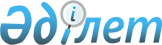 Кандидаттардың үгіттік баспа материалдарын орналастыратын орындарды және сайлаушылармен кездесу өткізу үшін үй-жайларды белгілеу туралы
					
			Күшін жойған
			
			
		
					Оңтүстік Қазақстан облысы Шардара ауданы әкімдігінің 2011 жылғы 1 қарашадағы N 519 қаулысы. Оңтүстік Қазақстан облысы Шардара ауданының Әділет басқармасында 2011 жылғы 23 қарашада N 14-15-126 тіркелді. Күші жойылды - Түркістан облысы Шардара ауданы әкiмдiгiнiң 2019 жылғы 6 мамырдағы № 170 қаулысымен
      Ескерту. Күші жойылды - Түркістан облысы Шардара ауданы әкiмдiгiнiң 06.05.2019 № 170 қаулысымен (алғашқы ресми жарияланған күнінен бастап қолданысқа енгізіледі).
      Қазақстан Республикасының 1995 жылғы 28 қыркүйектегі "Қазақстан Республикасындағы сайлау туралы" Конституциялық заңының 28 бабының 4 және 6 тармағына және 2001 жылғы 23 қаңтардағы "Қазақстан Республикасындағы жергілікті мемлекеттік басқару және өзін өзі басқару туралы" Заңының 31 бабына сәйкес аудан әкімдігі ҚАУЛЫ ЕТЕДІ:
      1. Шардара аудандық аумақтық сайлау комиссиясымен бірлесе отырып (келісім бойынша), Шардара ауданы бойынша барлық кандидаттар үшін үгіттік баспа материалдарын орналастыратын орындардың тізбесі 1 қосымшаға сәйкес белгіленсін.
      2. Кандидаттардың сайлаушылармен кездесу өткізу үшін шарттық негізде берілетін үй-жайлар тізімі 2 қосымшаға сәйкес белгіленсін.
      3. Ауыл округтерінің әкімдері үгіттік баспа материалдарын барлық кандидаттар үшін тең құқықтар қамтамасыз ететін жағдайда орналастыруды, сайлаушылармен кездесу өткізу үшін үй-жайларды беру шарттарының бірдей және тең болуын қамтамасыз етсін.
      4. Осы қаулының орындалуын бақылау аудан әкімінің орынбасары Б.Шомпиевке жүктелсін.
      5. Осы қаулы алғаш ресми жарияланғаннан кейін күнтізбелік он күн өткен соң қолданысқа енгізіледі.
      КЕЛІСІЛДІ:
      Шардара аудандық аумақтық сайлау
      комиссиясының төрағасы
      _____________ Жарияқүл Шүкір Өтелұлы
      " __ "__________2011 жыл Шардара ауданы бойынша барлық кандидаттар үшін үгіттік баспа материалдарын орналастыру орындары
      Ескерту. 1-қосымша жаңа редакцияда - Оңтүстік Қазақстан облысы Шардара ауданы әкімдігінің 03.02.2016 № 49 қаулысымен (алғашқы ресми жарияланған күннен бастап қолданысқа енгізіледі).


      1. Шардара қаласы бойынша:

      2. Қ.Тұрысбеков ауылдық округі бойынша:

      3. Қоссейіт ауылдық округі бойынша:

      4. Көксу ауылдық округі бойынша:

      5. Ұзыната ауылдық округі бойынша:

      6. Алатау батыр ауылдық округі бойынша:

      7. Қызылқұм ауылдық округі бойынша:

      8 Сүткент ауылдық округі бойынша:

      9. Ақшеңгелді ауылдық округі бойынша:

      10. Достық ауылдық округі бойынша:

      11. Жаушықұм ауылдық округі бойынша:

 Кандидаттардың сайлаушылармен кездесу өткізу үшін шарттық негізінде берілетін үй-жайлар тізімі
      Ескерту. 2-қосымша жаңа редакцияда - Оңтүстік Қазақстан облысы Шардара ауданы әкімдігінің 03.02.2016 № 49 қаулысымен (алғашқы ресми жарияланған күннен бастап қолданысқа енгізіледі).
					© 2012. Қазақстан Республикасы Әділет министрлігінің «Қазақстан Республикасының Заңнама және құқықтық ақпарат институты» ШЖҚ РМК
				
      Аудан әкімі

М.Мараим
 Шардара ауданы әкімдігінің
"01" қараша 2011 жылғы
№ 519 қаулысына № 1 қосымша
1
Ө.Түгелбаев даңғылы, Б.Соқпақбаев атындағы жалпы орта мектебінің алаңы
тақта
2
Ғ.Мұратбаев көшесі № 1, М.Әуезов атындағы жалпы орта мектебі ғимаратының алды
тақта
3
Қазыбек би көшесі, М.Горький атындағы жалпы орта мектебі ғимаратының алды
тақта
4
С.Әшіров көшесі, аудандық орталық аурухана ғимаратының алды
тақта
5
Ж.Қолдасов көшесі, Ж.Жабаев атындағы бастауыш мектебі ғимаратының алды
тақта
6
Төменгі тоғай елді мекені, Қ.Аманжолов атындағы жалпы орта мектебі ғимаратының алды 
тақта
7
Өтеғұл ауылы, Құрманғазы атындағы жалпы орта мектебі ғимаратының алды
тақта
1
С.Қарабеков көшесі
тақта
2
Ақберді елді мекені, № 7 бастауыш мектебі ғимаратының алды 
тақта
3
Қуанқұдық ауылдық фельдшерлік-акушерлік пункті ғимаратының алды
тақта
1
Қонаев пен Ұзыната көшесінің қиылысы
тақта
2
 "Сырдария" жалпы орта мектебі ғимаратының алды
тақта
1
Т.Айбергенов атындағы мектеп-гимназиясы ғимаратының алды
тақта
2
С.Ерубаев атындағы жалпы орта мектебі ғимаратының алды
тақта
3
Айдаркұл-Қашар елді мекені, № 8 бастауыш мектебі ғимаратының алды
тақта
4
Баспанды елді мекені, № 9 бастауыш мектебі ғимаратының алды
тақта
1
 "Ұзын ата" жалпы орта мектебі ғимаратының алды
тақта
2
Ауылдық мәдениет үйі ғимаратының алды
тақта
1
Ауылдық мәдениет үйі ғимараты
тақта
2
Қисабеков көшесі
тақта
1
Молдағұлова мен Сейфуллин көшесінің қиылысы
тақта
2
Ауылдық мәдениет үйі ғимараты
тақта
1
Т. Тәжібаев атындағы жалпы орта мектебі ғимаратының алды
тақта
1
Ауылдық мәдениет үйі ғимараты
тақта
1
Ауылдық мәдениет үйі ғимараты
тақта
1
Жаушықұм көшесі
тақтаШардара ауданы әкімдігінің
"01" қараша 2011 жылғы
№ 519 қаулысына № 2 қосымша
№
Қала, ауылдық округтер атауы
Өткізілетін орны
Мекен жайы
1
Шардара қаласы
№ 16 кәсіптік колледж
С.Әшіров көшесі
 "Шардара" мектеп-лицейі
Әл-Фараби көшесі
Оқушылар үйі
Абай көшесі
Шардара орман және жануарлар дүниесін қорғау жөніндегі мемлекеттік мекемесі
А.Мамытов көшесі
Қ.Аманжолов атындағы жалпы орта мектебі
Темірбеков көшесі
А.Иманов атындағы жалпы орта мектебі
Жібек жолы көшесі
№ М.Әуезов атындағы жалпы орта мектебі
Ғ.Мұратбаев көшесі 
2
Алатау батыр ауылдық округі
Мәдениет үйі
Қисабеков көшесі 
3
Достық ауылдық округі 
Мәдениет үйі
Қазыбек би көшесі
4
Жаушықұм ауылдық округі
"Жаушықұм" мектеп-лицейі
Жаушықұм көшесі
5
Қ.Тұрысбеков ауылдық округі 
Ш.Уалиханов атындағы жалпы орта мектебі
А.Әлімбетов көшесі
№ 7 бастауыш мектебі 
"Ақберді" елді мекені
6
Қоссейіт ауылдық округі
Мәдениет үйі
Д.Қонаев көшесі
7
Көксу ауылдық округі
Т.Айбергенов атындағы мектеп гимназиясы
Алматы көшесі
№ 8 бастауыш мектебі
"Айдарқұл қашар" елді мекені
№ 9 бастауыш мектебі
"Баспанды" елді мекені
С.Ерубаев атындағы жалпы орта мектебі 
А.Асылбеков көшесі
8
Ұзын ата ауылдық округі
"Ұзын ата" жалпы орта мектебі
Ынтымақ көшесі
9
Қызылқұм ауылдық округі
Мәдениет үйі
Ә.Молдағұлова көшесі
10
Сүткент ауылдық округі
Т.Тәжібаев атындағы жалпы орта мектебі
Ә.Тоқсанбаев көшесі
11
Ақшеңгелді ауылдық округі
"Ақ-алтын" жалпы орта мектебі
Қозыбағаров көшесі
 "Егізқұм" жалпы орта мектебі
Ы.Алтынсарин көшесі